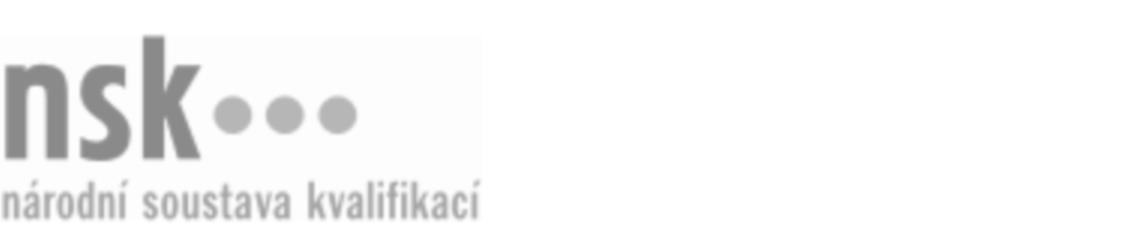 Další informaceDalší informaceDalší informaceDalší informaceDalší informaceDalší informaceObchodní sládek/sládková (kód: 65-037-M) Obchodní sládek/sládková (kód: 65-037-M) Obchodní sládek/sládková (kód: 65-037-M) Obchodní sládek/sládková (kód: 65-037-M) Obchodní sládek/sládková (kód: 65-037-M) Obchodní sládek/sládková (kód: 65-037-M) Autorizující orgán:Ministerstvo pro místní rozvojMinisterstvo pro místní rozvojMinisterstvo pro místní rozvojMinisterstvo pro místní rozvojMinisterstvo pro místní rozvojMinisterstvo pro místní rozvojMinisterstvo pro místní rozvojMinisterstvo pro místní rozvojMinisterstvo pro místní rozvojMinisterstvo pro místní rozvojSkupina oborů:Gastronomie, hotelnictví a turismus (kód: 65)Gastronomie, hotelnictví a turismus (kód: 65)Gastronomie, hotelnictví a turismus (kód: 65)Gastronomie, hotelnictví a turismus (kód: 65)Gastronomie, hotelnictví a turismus (kód: 65)Povolání:Kvalifikační úroveň NSK - EQF:4444444444Platnost standarduPlatnost standarduPlatnost standarduPlatnost standarduPlatnost standarduPlatnost standarduStandard je platný od: 30.08.2023Standard je platný od: 30.08.2023Standard je platný od: 30.08.2023Standard je platný od: 30.08.2023Standard je platný od: 30.08.2023Standard je platný od: 30.08.2023Obchodní sládek/sládková,  29.03.2024 10:40:59Obchodní sládek/sládková,  29.03.2024 10:40:59Obchodní sládek/sládková,  29.03.2024 10:40:59Obchodní sládek/sládková,  29.03.2024 10:40:59Strana 1 z 2Další informaceDalší informaceDalší informaceDalší informaceDalší informaceDalší informaceDalší informaceDalší informaceDalší informaceDalší informaceDalší informaceDalší informaceVztahy s dalšími kvalifikacemiVztahy s dalšími kvalifikacemiVztahy s dalšími kvalifikacemiVztahy s dalšími kvalifikacemiVztahy s dalšími kvalifikacemiVztahy s dalšími kvalifikacemiProfesní kvalifikace Obchodní sládek/sládková (kód:65-037-M) rozvíjí profesní kvalifikaci Číšník/servírka (kód:65-008-H).Profesní kvalifikace Obchodní sládek/sládková (kód:65-037-M) rozvíjí profesní kvalifikaci Číšník/servírka (kód:65-008-H).Profesní kvalifikace Obchodní sládek/sládková (kód:65-037-M) rozvíjí profesní kvalifikaci Číšník/servírka (kód:65-008-H).Profesní kvalifikace Obchodní sládek/sládková (kód:65-037-M) rozvíjí profesní kvalifikaci Číšník/servírka (kód:65-008-H).Profesní kvalifikace Obchodní sládek/sládková (kód:65-037-M) rozvíjí profesní kvalifikaci Číšník/servírka (kód:65-008-H).Profesní kvalifikace Obchodní sládek/sládková (kód:65-037-M) rozvíjí profesní kvalifikaci Číšník/servírka (kód:65-008-H).Obchodní sládek/sládková,  29.03.2024 10:41:00Obchodní sládek/sládková,  29.03.2024 10:41:00Obchodní sládek/sládková,  29.03.2024 10:41:00Obchodní sládek/sládková,  29.03.2024 10:41:00Strana 2 z 2